Figura 01 – Chapa flexográfica de Cyrel®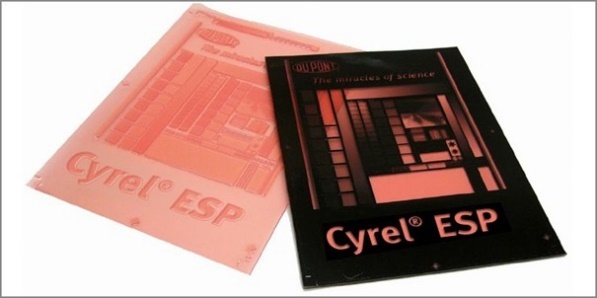 Fonte: Dupont (2017)Figura 02 – Pellets de sacolas plásticas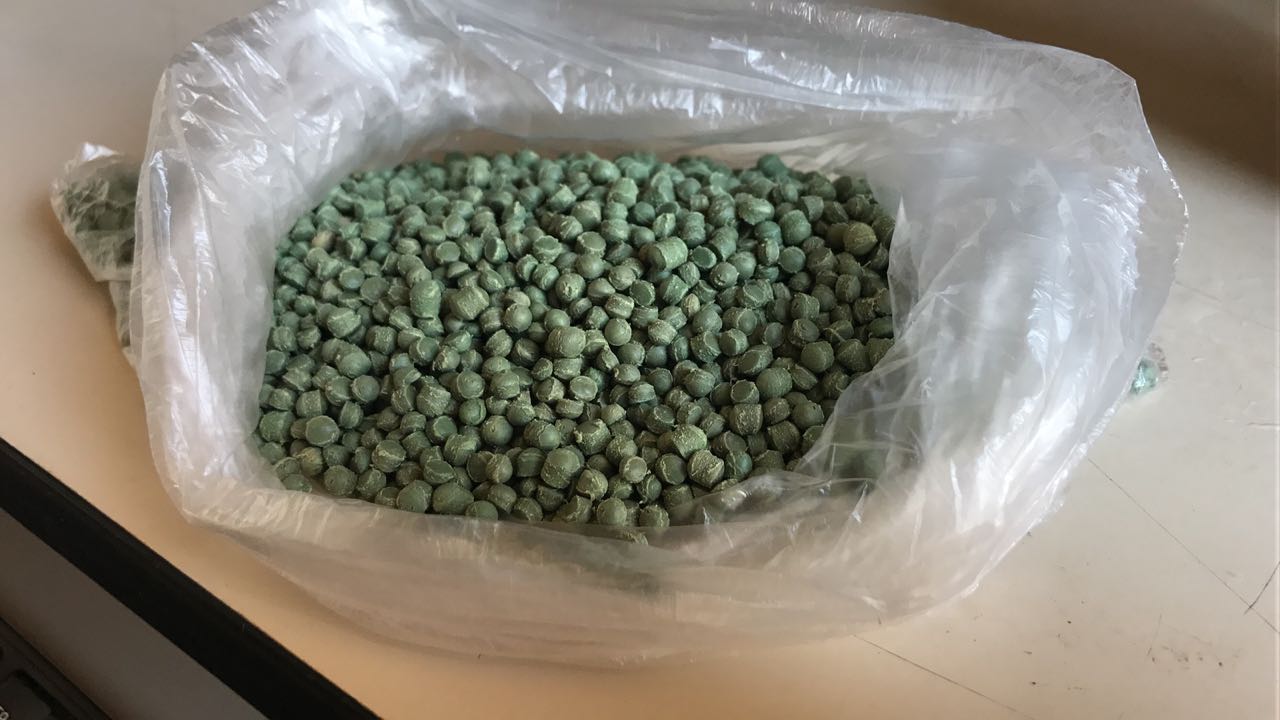 Fonte: elaborado pelos autoresTabela 01: Massa específica e norma utilizada para resíduos plásticosFonte: elaborado pelos autoresTabela 02: Traços unitários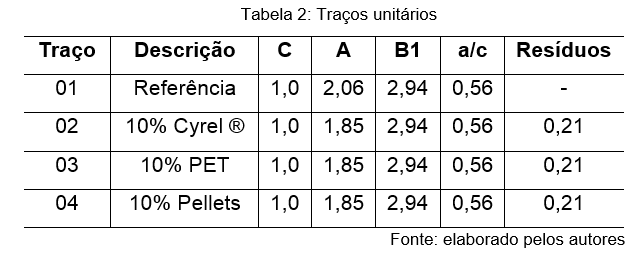 Fonte: elaborado pelos autoresTabela 03: Traços unitários em massa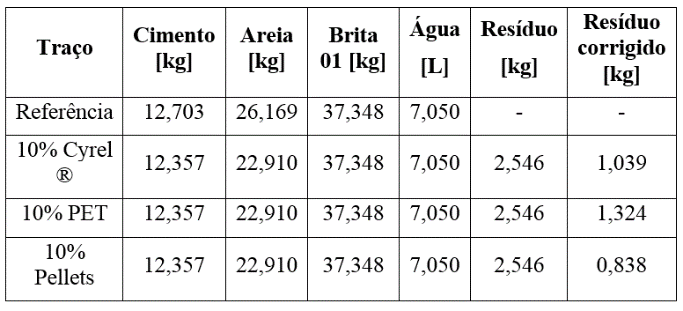 Fonte: elaborado pelos autoresFigura 03: Corpos de prova moldados e em processo de cura em câmara úmida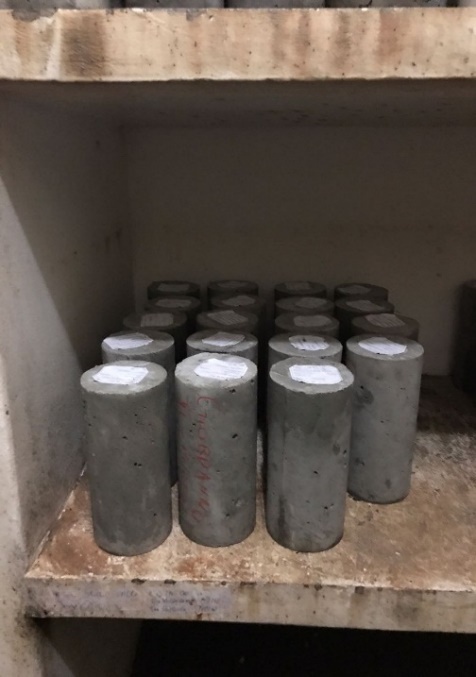 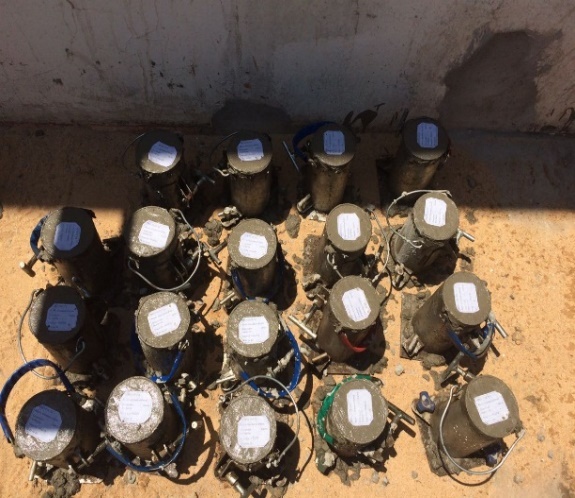 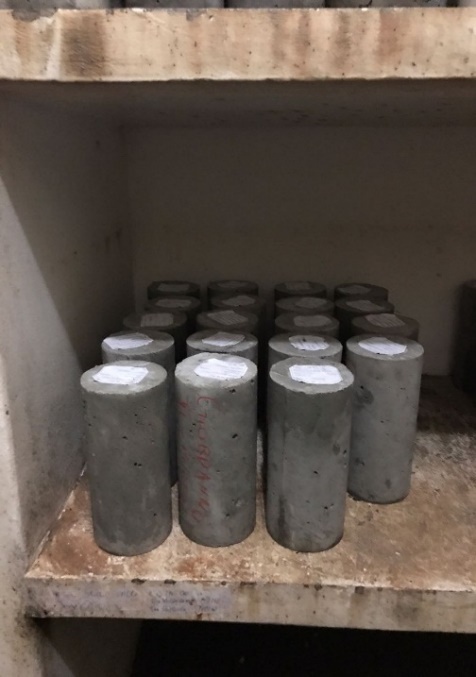 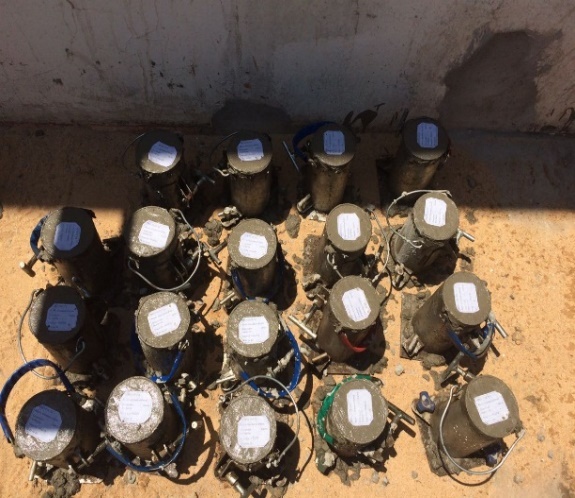 Fonte: elaborado pelos autoresTabela 04: Corpos de prova e ensaios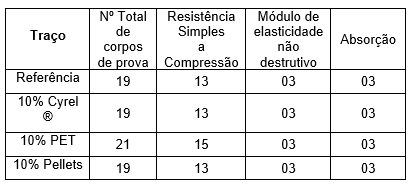 Fonte: elaborado pelos autoresTabela 05: Resistência à compressão (MPa), desvio padrão (MPa) e Cv (%)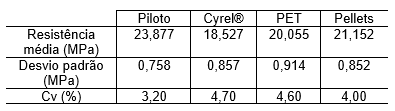 Fonte: elaborado pelos autoresTabela 07: Módulo de elasticidade médio (GPa) e desvio padrão médio (GPa)Fonte: elaborado pelos autoresGráfico 01: RCS  médio (Mpa) e Módulo de elasticidade médio (GPa)Fonte: elaborado pelos autores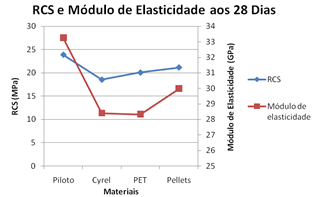 MaterialNormautilizadaMassa Específica (g/cm³)MaterialNormautilizadaMassa Específica (g/cm³)Cyrel®NM 23/ 20001,09PETNM 23/ 20001,38PelletsNM 23/ 20000,88TraçoMódulo de elasticidade  médio (GPa)Desvio padrão médio (GPa)Piloto33,270,87PET28,320,72Cyrel®28,400,86Pellets29,980,44